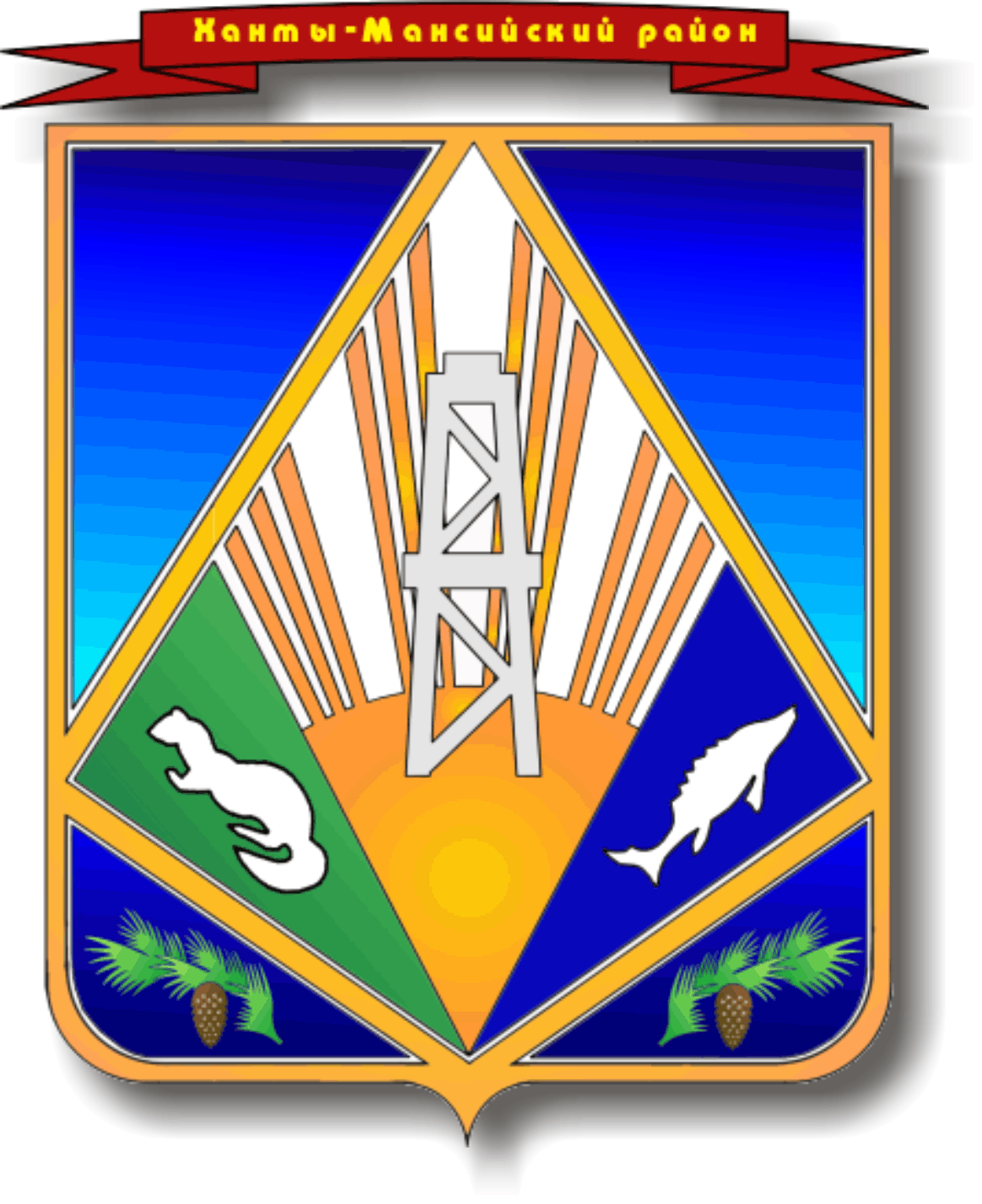 Ханты-Мансийский автономный округ - ЮграХАНТЫ-МАНСИЙСКИЙ РАЙОНГ Л А В АП О С Т А Н О В Л Е Н И Еот _____                             		                      		          №  ______г. Ханты-МансийскОб утверждении Положения об аппарате Думы Ханты-Мансийского района В целях обеспечения деятельности Думы Ханты-Мансийского района, руководствуясь статьей 20 Устава Ханты-Мансийского района, статьей 26 Регламента Думы Ханты-Мансийского района: 1. Утвердить Положение об аппарате Думы Ханты-Мансийского района согласно приложению к настоящему постановлению.2. Настоящее постановление вступает в силу после официального опубликования (обнародования).ГлаваХанты-Мансийского района                                                           П.Н. ЗахаровПриложение к постановлению главы Ханты-Мансийского района от «__»__________2012 годПОЛОЖЕНИЕОБ АППАРАТЕ ДУМЫХАНТЫ-МАНСИЙСКОГО РАЙОНАСтатья 1. Общие положенияАппарат Думы Ханты-Мансийского района (далее-Аппарат Думы района) является постоянно действующим органом Думы Ханты-Мансийского района (далее – Дума района), созданным без ограничения срока полномочий для профессионального правового, организационного, информационного, материально-технического обеспечения деятельности Думы района, оказания консультативной помощи депутатам, комиссиям и депутатским фракциям и другим органам и подразделениям Думы района. В своей деятельности Аппарат Думы района руководствуется законодательством Российской Федерации, Ханты-Мансийского автономного округа-Югры, муниципальными правовыми актами Ханты-Мансийского района.3. По вопросам, входящим в его компетенцию, Аппарат Думы района взаимодействует с органами государственной власти Российской Федерации, Ханты-Мансийского автономного округа-Югры, органами местного самоуправления Ханты-Мансийского района, общественными объединениями, предприятиями и организациями.4. Руководство Аппаратом Думы района осуществляет руководитель Аппарата Думы района.5. Контроль за деятельностью Аппарата Думы района осуществляют глава Ханты-Мансийского района, исполняющий полномочия председателя Думы Ханты-Мансийского района (далее – глава района), заместитель председателя Думы района.Статья 2. Полномочия Аппарата Думы районаК полномочиям Аппарата Думы района относятся:Ведение общего делопроизводства, в том числе: регистрация входящей/исходящей корреспонденции главы района, Думы района;подготовка, реквизитное и документальное оформление муниципальных правовых актов Думы района, главы района, нормативных правовых актов контрольно-счетной палаты Ханты-Мансийского района;ведение номенклатурных дел, подготовка и оформление дел для передачи на хранение в архив.Регистрация обращений граждан, организаций в адрес Думы района, главы района,  заместителя председателя Думы района, в том числе контроль за ходом исполнения.Кадровое делопроизводство, в том числе:оформление, регистрация и учет трудовых договоров сотрудников Думы района, главы района, контрольно-счетной палаты Ханты-Мансийского района;ведение личных дел сотрудников Думы района, главы района, контрольно-счетной палаты Ханты-Мансийского района;ведение табеля учета рабочего времени сотрудников Думы района, главы района;подготовка отчетной документации и ответов на запросы  в пределах полномочий Аппарата Думы района;организация повышения квалификации муниципальных служащих Думы района, главы района, контрольно-счетной палаты Ханты-Мансийского района;ведение воинского учета сотрудников Думы района, главы района, контрольно-счетной палаты Ханты-Мансийского района.Деятельность по профилактике коррупционных проявлений в органах местного самоуправления (Дума района, глава района, контрольно-счетная палата Ханты-Мансийского района), в том числе:организация работы по предоставлению муниципальными служащими сведений о доходах, имуществе и обязательствах имущественного характера, а также сведений о доходах, об имуществе и обязательствах имущественного характера своих супруги (супруга) и несовершеннолетних детей;проведение проверки представленных сведений;анализ действующего законодательства в сфере муниципальной службы и противодействия коррупции;организация работы по соблюдению муниципальными служащими законодательства о противодействии коррупции;подготовка проектов правовых актов в сфере антикоррупционной деятельности;подготовка проектов правовых актов в сфере антикоррупционной экспертизы проектов и действующих муниципальных правовых актов Думы района, главы района. Организационное обеспечение подготовки и проведения заседаний Думы района, комиссий Думы района, семинаров и совещаний, иных мероприятий, проводимых Думой района, в том числе:регистрация поступающих проектов решений и их проверка на соответствие порядку внесения муниципальных правовых актов;формирование повестки; рассылка депутатам Думы района и главам сельских поселений проектов решений  Думы района;организация голосования депутатов в формах, установленных Регламентом Думы района (тайное, открытое, заочное, повторное);оформление, регистрация принятых решений Думы района;пополнение локальной базы данных принятых решений Думы района;направление принятых решений Думы района (информационных материалов) на опубликование в газету «Наш район»;размещение информации на официальном сайте Ханты-Мансийского района в разделе «Дума района» о муниципальных правовых актах Думы района.Создание необходимых условий для эффективной работы Думы района, в том числе:обеспечение эффективного использования и сохранности имущества Думы района (оформление документов по учету и списанию, учет и хранение товарно-материальных ценностей);актуализация правовых актов Думы района.Правовое сопровождение деятельности Думы района, в том числе:подготовка проектов муниципальных правовых актов Думы района;подготовка заключений по правовым вопросам деятельности Думы района;представление проекта Устава, решения о внесении изменений и дополнений в Устав, а также пакета необходимых документов на бумажном носителе и в электронном виде  в соответствующий орган государственной  власти  для регистрации;проведение антикоррупционной экспертизы проектов и действующих нормативных правовых актов Думы района;проведение правовой экспертизы проектов решений Думы района;претензионно-исковая работа, судебные споры, возникающие между Думой района и оппонентами;подготовка проектов договоров (соглашений), связанных с деятельностью Думы района.Организация обсуждения проектов программ Ханты-Мансийского района.Организация мероприятий по обеспечению контрольной деятельности Думы района, в том числе:1) организация  и координация работы по контролю за исполнением решений Думы района, стоящих на контроле и протокольных поручений Думы района, подготовка информации о состоянии этой работы;2) ведение реестра контрольных решений;3) ведение реестра поручений Думы района;4) контроль за исполнением поручений Думы района. Организация деятельности по всестороннему и объективному освещению деятельности Думы района в средствах массовой информации, в том числе обеспечение доступа представителей СМИ для освещения деятельности Думы района. Взаимодействие с органами государственной власти автономного округа, администрацией Ханты-Мансийского района, органами местного самоуправления сельских поселений Ханты-Мансийского района и депутатами Думы района, общественными организациями и другими субъектами:содействие депутатам Думы района, депутатам Советов депутатов сельских поселений Ханты-Мансийского района в осуществлении ими своих полномочий; подготовка информации по отчетам депутатов Думы района;организация проведения депутатских слушаний;участие в планировании и организации профессиональной переподготовки, повышения квалификации, стажировки депутатов Думы района, по согласованию депутатов Советов депутатов сельских поселений Ханты-Мансийского района. Организация процедуры награждения граждан Почетной грамотой Думы района, присвоения звания «Почетный гражданин Ханты-Мансийского района».Обеспечение деятельности главы района, в том числе:создание условий для исполнения главой района своих полномочий;обеспечение взаимодействия главы района с органами государственной власти, органами местного самоуправления, общественными организациями, юридическими и физическими лицами;обеспечение исполнения и контроль за исполнением правовых актов главы района;правовое обеспечение деятельности главы района, в том числе подготовка проектов соглашений и договоров гражданско-правового характера, представление интересов главы района в судах;подготовка ежегодного отчета главы района перед Думой района о результатах деятельности главы района, в том числе по вопросам, поставленным Думой района.Организационное обеспечение подготовки и проведения заседаний советов, комиссий, семинаров и совещаний, иных мероприятий, проводимых главой района, в том числе:формирование повестки; протоколирование;оформление, регистрация протокола;направление протокола участникам;контроль за исполнением протокольных поручений. Материально-техническое обеспечение деятельности Думы района, главы района, контрольно-счетной палаты Ханты-Мансийского района, в том числе:формирование потребности в материально-техническом и организационном обеспечении деятельности;обеспечение организационной техникой, мебелью, расходными материалами, канцелярскими товарами и иным имуществом, необходимым для исполнения полномочий соответствующего органа местного самоуправления района.  Исполнение поручений главы района, заместителя председателя Думы района в пределах компетенции Аппарата Думы района.Статья 3. Руководство Аппарата Думы района1. Руководство Аппаратом Думы района осуществляет руководитель Аппарата Думы района, который несет ответственность за деятельность Аппарата Думы района.2. Руководитель Аппарата Думы района назначается на должность и освобождается от должности распоряжением главы района.3. Руководитель Аппарата Думы района осуществляет следующие функции:1) определяет вопросы ведения структурных подразделений Аппарата Думы района, устанавливает порядок их взаимодействия, координирует и контролирует их деятельность;2) определяет последовательность подлежащих исполнению функций структурных подразделений Аппарата Думы района;3) утверждает положения о структурных подразделениях Аппарата Думы района;4) представляет Аппарат Думы района во взаимоотношениях с органами местного самоуправления Ханты-Мансийского района, Ханты-Мансийского автономного округа – Югры, общественными объединениями, организациями, должностными и иными лицами по вопросам, необходимым для выполнения функций Аппарата Думы района;5) осуществляет общее руководство подготовкой заседаний Думы района, комиссий Думы района, других мероприятий, проводимых Думой района;6) организует и участвует в проведении согласительных процедур, используемых для разрешения разногласий, возникших в ходе рассмотрения проектов правовых актов Думы района;7) вносит предложения главе района о назначении на должность и освобождении от должности сотрудников Аппарата Думы района, их поощрении и наложении дисциплинарных взысканий, о структуре, штатной численности, штатном расписании Аппарата Думы района, об изменениях в них, о смете расходов Думы района на очередной финансовый год;8) осуществляет руководство организацией мероприятий, связанных с переподготовкой и повышением квалификации сотрудников Аппарата Думы района;9) проводит оперативные совещания с сотрудниками структурных подразделений Аппарата Думы района по вопросам работы Аппарата Думы района;10) в пределах установленных полномочий подписывает служебную документацию;11) контролирует соблюдение правил внутреннего трудового распорядка сотрудниками  Аппарата Думы района, а также выполнение ими своих должностных обязанностей;12) согласовывает направление сотрудников Аппарата Думы района в командировки;13) организует материально-техническое обеспечение деятельности Думы района, главы района, контрольно-счетной палаты Ханты-Мансийского района;14) организует исполнение решений и поручений Думы района, постановлений, распоряжений и поручений главы района, заместителя председателя Думы района;15) осуществляет другие полномочия, возлагаемые на него главой района, заместителем председателя Думы района в пределах функций Аппарата Думы района.Статья 4. Заключительные положенияПрава, должностные обязанности, ответственность, условия труда и социальные гарантии сотрудников Аппарата Думы района определяются законодательством Российской Федерации, Ханты-Мансийского автономного округа – Югры, муниципальными правовыми актами Ханты-Мансийского района, настоящим Положением, положениями о структурных подразделениях Аппарата Думы района, должностными инструкциями сотрудников. Должностные инструкции руководителя Аппарата Думы района и сотрудников Аппарата Думы района утверждаются главой района по  представлению руководителя Аппарата Думы района.Внесение изменений и дополнений в настоящее Положение осуществляется путем принятия соответствующего постановления главы района.